	El que suscribe, en mi carácter de Regidor Presidente de la Comisión Edilicia Permanente de Hacienda Pública y Patrimonio Municipal, siendo las 18:00 dieciocho horas del día 20 de Julio de 2022, día y hora en que convoque a la Décima Primer Sesión Ordinaria de la Comisión Edilicia Permanente de mérito, a desahogarse en la Sala María Elena Larios, ubicada en el patio trasero del Palacio Municipal; sin embargo debido a problemas técnicos con el proyector, no es posible exponer la presentación a Regidores Vocales integrantes de la misma, por lo que, por decisión unánime de los integrantes de la comisión Edilicia de mérito nos trasladamos a la Sala de Reuniones que guarda la Sindicatura Municipal en la Planta Alta  en la cual se desahogó. Lo que se asienta para su debida y legal constancia.  Buenas tardes compañeras y compañeros Regidores, el de la voz JORGE DE JESÚS JUÁREZ PARRA, en mi carácter de Presidente de la Comisión Edilicia Permanente de Hacienda Pública y Patrimonio Municipal, les doy la bienvenida a la Décima Primera Sesión Ordinaria de la misma.De acuerdo a las facultades que me confiere el artículo 60 del Reglamento Interior del Ayuntamiento de Zapotlán el Grande, como Presidente de la Comisión Edilicia Permanente de Hacienda Pública y Patrimonio Municipal, se les ha convocado mediante oficio número 848/2022 con fecha 18 dieciocho de julio de 2022 y queda satisfecho el requisito establecido en el artículo 48 del mismo cuerpo legal en cita. Ahora bien, de conformidad con lo dispuesto por los artículos 44, 45, 46, 47 y 49 del ordenamiento municipal en cita, se convocó a los integrantes de esta comisión para que asistieran el día 20 de Julio de 2022,  a la sala María Elena Larios González, a las 14:00 catorce horas, con la finalidad de llevar a cabo la décima primera sesión ordinaria de la misma; sin embargo por motivos de agenda y debido a problemas técnicos con el cañón y computadora fue necesario cambiar el horario de la misma, así como el lugar a desahogarse, señalando de nueva cuenta las 18:00 dieciocho horas del mismo día, con sede en la Sala de la Síndicatura Municipal; por lo que, siendo las 18:16 horas del día 20 de Julio de 2022, y encontrándonos en la Sala de Síndicatura, procedo al desahogo de la sesión de mérito. Lo que se asienta para su debida y legal constancia.  Procedo en primer término a dar lectura al:1.- Lista de asistencia y Verificación de Quorum legal y en su caso, aprobación del orden del día. 2.- Aprobación a la primera modificación al presupuesto de ingresos y egresos del ejercicio fiscal 2022. 3.- Asuntos varios.    4.- Clausura.1.- ASISTENCIA Y DECLARACIÓN DE QUORUM.Para dar inicio, se procede a tomar lista de asistencia:De igual manera, doy cuenta de la asistencia de los Invitados Especiales a esta Sesión, los siguientes: Continuo con el orden del día, el orden del día contiene un solo punto, quiero modificar el orden del día, para agregar otro punto, y quedar como sigue: 1.- Lista de asistencia y Verificación de Quorum legal y en su caso, aprobación del orden del día. 2.- Solicitud de baja definitiva de equipo de cómputo que se encuentra en el patio de la coordinación de Patrimonio Municipal, según oficio número 271/2022. 3.- Aprobación a la primera modificación al presupuesto de ingresos y egresos del ejercicio fiscal 2022. 4.- Asuntos varios.    5.- Clausura.1.- Se declara el Quorum legal, para el desahogo de esta Décima Primera Sesión Ordinaria de la Comisión Edilicia Permanente de Hacienda Pública y Patrimonio Municipal, en virtud de encontrarse presentes la totalidad de los Regidores que la conforman.Se da lectura al orden del día, pongo a consideración de los integrantes de la Comisión Edilicia Permanente de Hacienda Pública y Patrimonio Municipal, el cambio del orden del día, por lo que, someto a su aprobación el mismo, solicitando tengan a bien hacérmelo saber levantando su mano: Se aprueba por UNANIMIDAD de los integrantes de la Comisión Edilicia.2.- Solicitud de baja definitiva de equipo de cómputo que se encuentra en el patio de la coordinación de Patrimonio Municipal, según oficio número 271/2022. Les acabamos de entregar en estos momentos, los oficios y como anexos también vienen los oficios en donde Ofelia Larios Torrejón Coordinadora de Tecnologías de la Información señala que estos equipos ya son obsoletos, tienen problemas de resolución en equipos por ese motivo se recomienda se den de baja correspondiente, vienen una serie de oficios, prácticamente todos los oficios  coinciden los bienes que se pretende dar de baja, en la lista anexa vienen detallados, con fotografías y con el oficio de la solicitud de baja y diagnóstico de los mismos. Hago de su conocimiento que ya se le extrajeron las piezas que se necesitan, ya no sirven tampoco para donación como tal, que es lo que continua aquí, hacemos la visita o consideramos que los datos que nos están dando son suficientes para autorizar la baja. SENTIDO DEL VOTO.Se autoriza y aprueba por esta Comisión Edilicia Permanente de hacienda Pública y Patrimonio Municipal la BAJA de 46 cuarenta y seis  BIENES MUEBLES (Equipos de Cómputo, entre otros) que se encuentran fuera de servicio, mencionados y enlistados, sean destinados en donación a las escuelas, instituciones, asociaciones civiles y sociales, particulares sin fines de lucro, que así lo soliciten, o se entreguen en algún lugar de reciclaje electrónico que determine la Coordinación de Patrimonio Municipal, en donde se especifiquen el uso que se les dará a los mismos. Queda estrictamente prohibido destinarlos al vertedero municipal, por lo que solicito que quienes estén de acuerdo, lo manifiesten levantando su mano. Se faculta al Presidente Municipal, para que por conducto de la Licenciada Ana María del Toro Torres en su carácter de Encargada de la Hacienda Municipal, a través de la Coordinación de Patrimonio Municipal realice las gestiones necesarias para la baja de los bienes muebles propiedad del Municipio de Zapotlán el Grande, Jalisco, y se dé un destino final como corresponde, a efecto de dar cumplimiento con el presente acuerdo. Notifíquese el presente dictamen a la Coordinadora de Patrimonio Municipal a efecto, de que, una vez que dé el debido cumplimiento a lo ordenado en el  resolutivo primero, rinda un informe pormenorizado sobre las acciones que realizó a la Comisión Edilicia Permanente de Hacienda Pública y Patrimonio Municipal, sobre el destino final de los bienes descritos y dados de baja del patrimonio del Municipio de Zapotlán el Grande, Jalisco.   Notifíquese los presentes resolutivos a los CC. Presidente Municipal, a la Encargada de la Hacienda Municipal, a la Coordinación de Patrimonio Municipal  para los efectos legales correspondientes. APROBADO POR UNANIMIDAD.  5 VOTOS. 	De igual manera se da cuenta del manifiesto que hace del conocimiento la Coordinadora de Patrimonio Municipal, sobre los bienes muebles que se dieron de baja con anterioridad, con evidencia fotográfica. (Acuse de recibido de la empresa desensamble de electrónicos). 	Le recuerdo al personal de la Coordinación de Patrimonio Municipal, que tienen un reglamento pendiente de revisar, por lo que, deberán informar a esta Comisión Edilicia, el avance.3.- Aprobación a la primera modificación al presupuesto de ingresos y egresos del ejercicio fiscal 2022. Proyectare la tabla correspondiente, empezar  platicándoles que es la primera modificación es del 01 de Enero al 30 de Junio:  CLASIFICACION POR RUBRO Y OBJETO DE GASTO MODIFICACION AL PRESUPUESTO DE INGRESOS, CLASIFICACION POR RUBRO DE INGRESOS:En uso de la voz, expone el suscrito: C. JORGE  DE JESÚS JUÁREZ PARRA: “La primera modificación  es del 01 de Enero al 30 de Junio, la parte de arriba son los ingresos y la parte de abajo son los egresos donde viene el aumento como tal, lo que se aprobó en aquella ocasión cuando se aprobó el presupuesto fue 507 millones, lo que vamos a aprobar es el aumento del ingreso derivado de dos cosas, una son impuestos propios recaudados son $5,551,260.00 pesos, más recaudados de lo que se esperaba hasta el día 30 de Junio y el de las aportaciones federales, ha estado llegando un poco más de  incremento $8,919,867.06, la suma de estas dos cantidades son $14,471,127.06 pesos, se está incrementando a $522,129,688.80 pesos, es lo que estamos aumentando de presupuesto, la Ley de Disciplina Financiera también te dice hacía a donde tiene que ir ese dinero te habla principalmente  de que si tu tienes una recaudación que no la estimabas, la tiene que mandar a infraestructura , inversión pública y deuda, que esta es la propuesta que se está haciendo,  que te da la misma cantidad de $522,129,688.80 pesos, tal y como se demuestra en la última tabla, en el capítulo 1000 servicios personales, esta cantidad fue la que se aprobó y  seguimos en 0 pesos no ha habido movimientos, en los demás rubros ha habido disminución”.       	C. ANA MARÍA DEL TORO TORRES: “Básicamente lo que nos muestra la tabla en primer lugar es que tenemos catorce millones de pesos más  de ingresos y ese es el resumen final, y que por operatividad de se han movido partidas algo importante que queremos señalar es que ya nosotros, toda esta operatividad  estamos bajando la pretensión de endeudamiento que se había proyectado  inicialmente de veinticinco millones, nosotros ya  abatimos con los ingresos también excedentes que hemos tenido en el transcurso del año, diecinueve millones importante decirlo y estaremos pensando que hasta el momento requeriríamos ya no, es una muy buena noticia  no requeriríamos los veinticinco millones como lo teníamos previsto inicialmente en nuestro presupuesto, sino solo seis millones, que quiere decir esto con los 522 millones, la suma de todo esto nos está permitiendo poder bajar en 19 millones la pretensión de endeudamiento”.   	C. JORGE  DE JESÚS JUÁREZ PARRA: “Esos 25 millones que vienen en la Ley de Ingresos, la posibilidad de pedir en participaciones, en realidad la intención es no pedirla, que quedarían pendientes 6 millones que creemos que con el ahorro que se está haciendo  de un millón  por mes creemos que si alcanzamos ya no solicitar  el adelanto de las participaciones”. 	C. ANA MARÍA DEL TORO TORRES: “Hacer la previsión de que en el tema de  gasto en el capítulo 1000 pues como sabemos no se puede tocar, entonces el capítulo 1000  seguirá tal cual, se han movido obviamente las partidas, hacemos compensaciones pero seguimos en los mismos y algunos otros rubros,  todo esto ha sido operatividad de los departamento, pero si se fijan estos incrementos, inversión importante bienes muebles e inmuebles  la pretensión es llegar a 16 millones de pesos, muy importante lo que estamos teniendo de ingreso adicional se va a inversión  pública de 56 millones a 58 millones  incrementando inversión;  en deuda estamos bajando, entonces es básicamente la pretensión de lo que estamos solicitando la aprobación”.	C. JORGE  DE JESÚS JUÁREZ PARRA: “Lo que queremos proponer es la compra de unas camionetas que son 6 millones de pesos, para comprarles camionetas a tránsito y a Seguridad Pública son 6 camionetas nuevas para Seguridad Pública, que efectivamente no estaban presupuestados al principio, no sé si se acuerdan cuando estábamos haciendo el presupuesto de egresos algunos compañeros presentaban algunas cartitas donde pedían muchas cosas, todo el mundo pedía vehículos, ahora con esos ingresos que no se tenían pues la intención es la policía. Cuatro camionetas para tránsito. Se acuerdan que aprobamos la reparación de maquinaria como tal, una maquinaria pesada son 4 millones también incluyen la compra de una barredora nueva y un pelicano, la  barredora costo como tres millones y entonces van a ser 5 máquinas faltan la pipa y el volteo, si se fijan se está yendo todo el ingreso al rubro de inversión, bienes muebles e inmuebles”. 	El impuesto predial tiene un incremento, debemos decir que el impuesto predial es el impuesto rey en todos los Ayuntamientos, al final vamos a terminar con 60 millones de ingreso en impuesto predial, que sería el movimiento más significativo”.	El equipo de cómputo se está remodelando, por eso hemos desechado mucho equipo de cómputo. 	Se aprobaron 56 millones de obra pública y se incrementaron 2 millones en el FAIS. Con 58 millones, que tiene ahora. 	Por ultimo en los ADEFAS también tiene una disminución. Voy a poner a su consideración los puntos resolutivos que propongo en el dictamen correspondiente: PRIMERO.- Se autoriza por el Pleno de este Honorable Ayuntamiento Constitucional de Zapotlán el Grande, Jalisco, en lo general y en lo particular, la aprobación de la primera modificación de las partidas del Presupuesto de Ingresos y Egresos para el ejercicio fiscal 2022, conforme a las tablas de la reclasificación anexas al presente. SEGUNDO.- Se faculta al Presidente Municipal, para que por conducto de la Licenciada Ana María del Toro Torres en su carácter de Encargada de la Hacienda Municipal, realice las modificaciones al presupuesto de Egresos del municipio, correspondientes al primer semestre del ejercicio fiscal 2022, de conformidad con lo dispuesto por los artículos 205 fracción VI, 219, 221 y demás relativos y aplicables de la Ley de Hacienda Municipal del Estado de Jalisco. TERCERO.- Notifíquese a los CC. Presidente Municipal, a la Encargada de la Hacienda Municipal, Dirección de Egresos y Coordinación de Presupuestos para los efectos legales correspondientes. Los que estén de acuerdo con esta propuesto, esta comisión, favor de levantar la mano: SENTIDO DEL VOTO: APROBADO POR UNANIMIDAD, 5 VOTOS. 4.- ASUNTOS VARIOS: No hay asuntos varios. 5.- CLAUSURA: Siendo miércoles 20 de Julio siendo las 6:46 damos por clausurados los trabajos de esta Comisión Edilicia Permanente de hacienda Pública y Patrimonio Municipal, declarando validos los acuerdos tomados en ella.   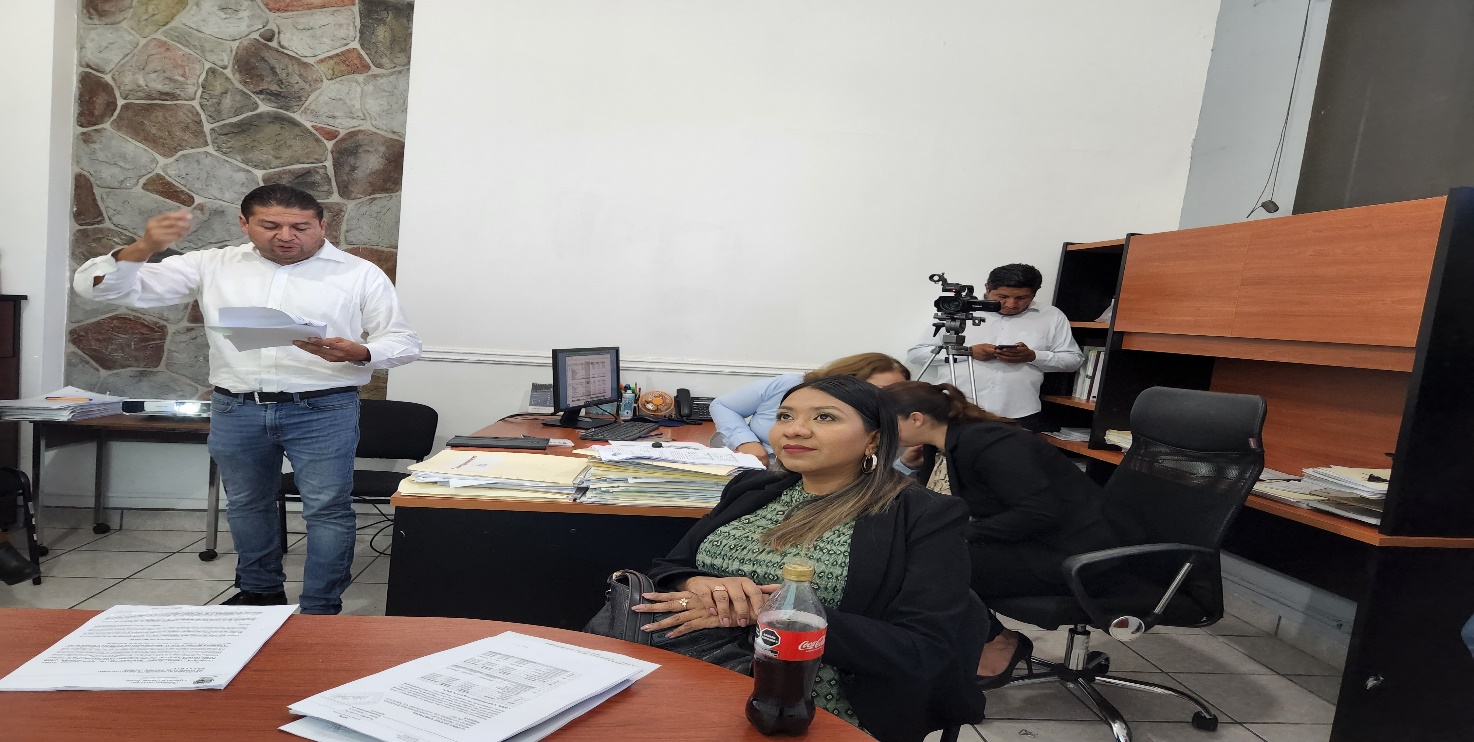 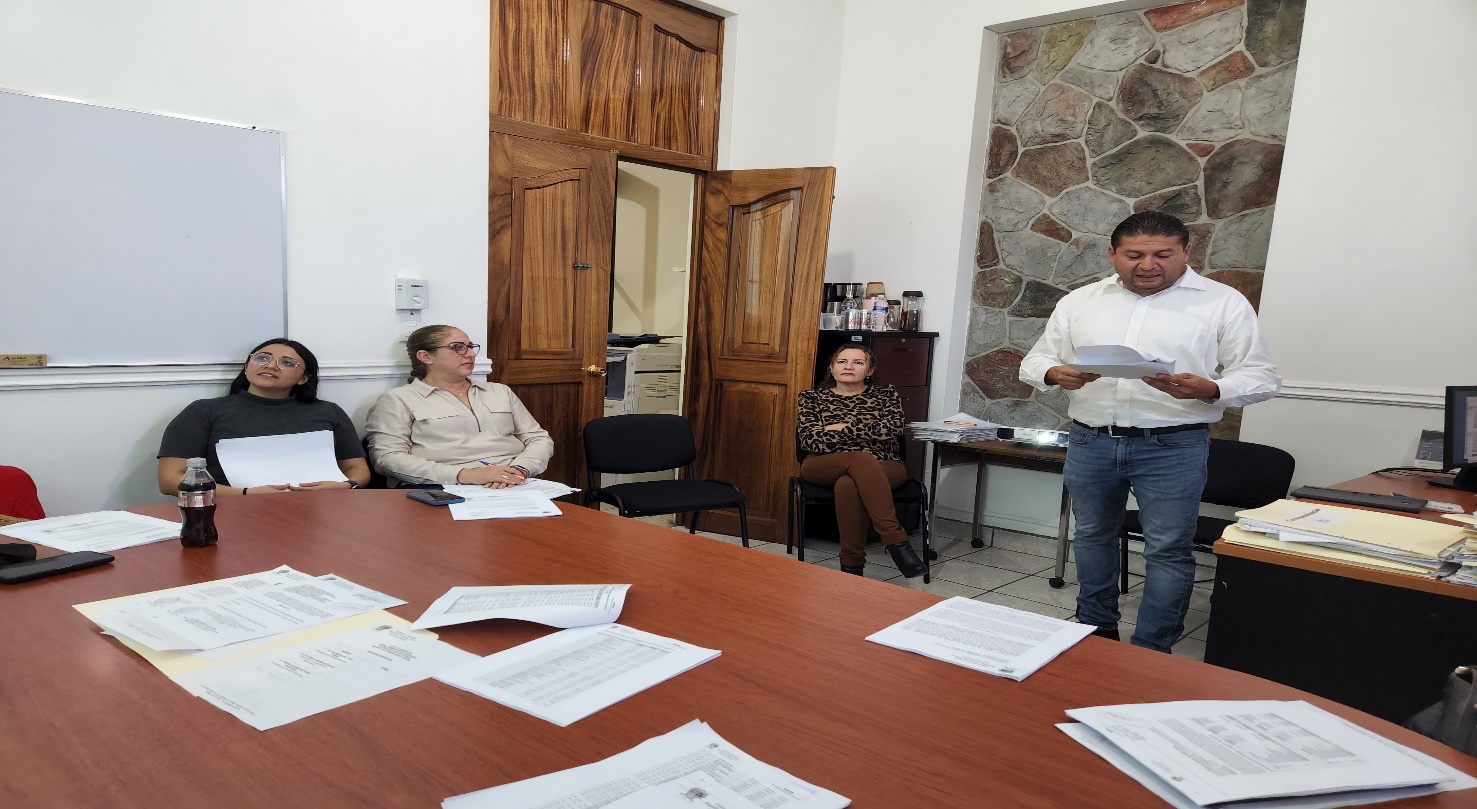 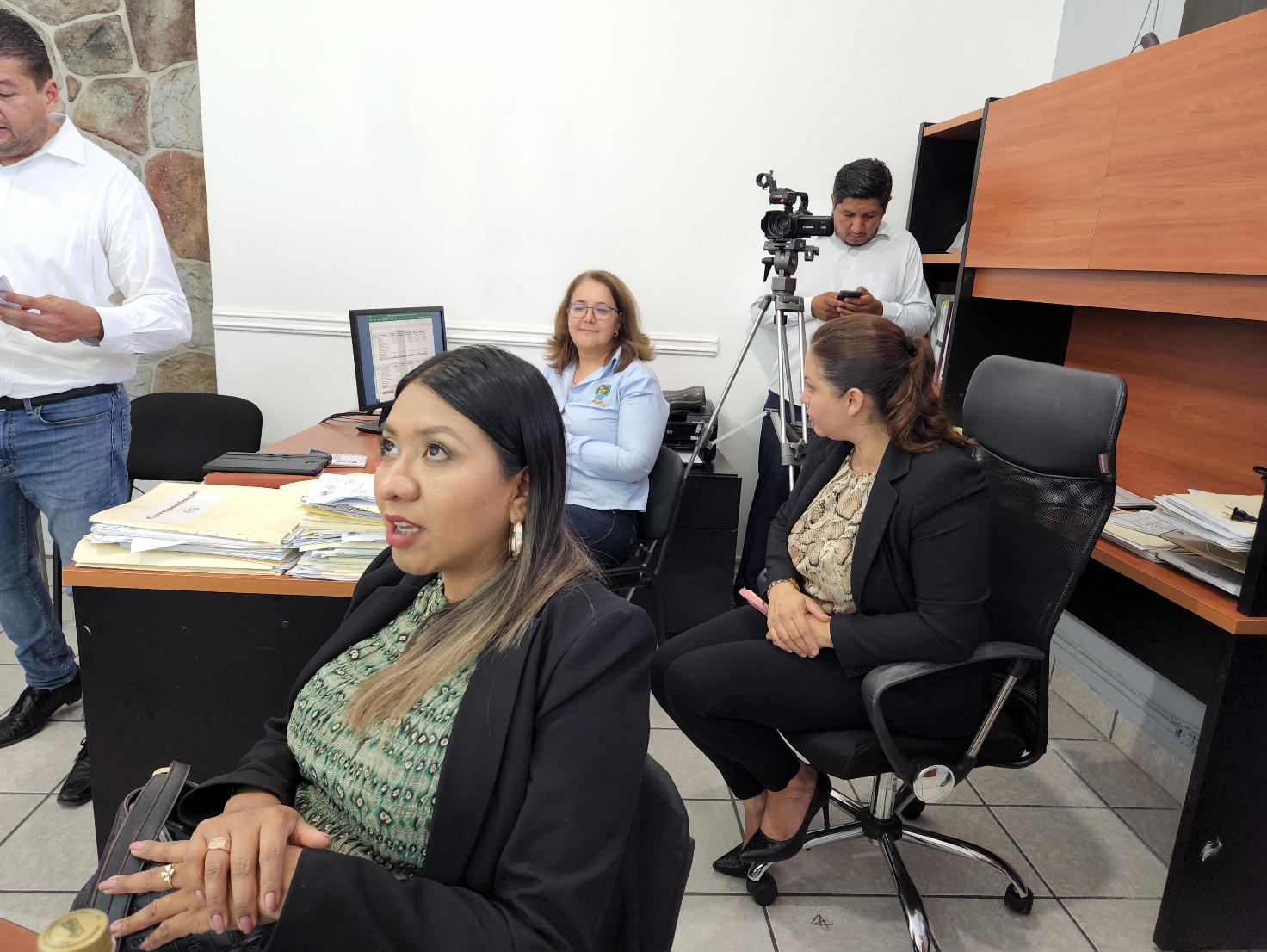 A T E N T A M E N T E“2022, Año del Cincuenta Aniversario del Instituto Tecnológico de Ciudad Guzmán”Cd. Guzmán Municipio de Zapotlán el Grande, Jalisco.A 01 de Agosto de 2022.LIC. JORGE DE JESUS JUÁREZ PARRA.Regidor Presidente de la Comisión Edilicia Permanente de Hacienda Públicay Patrimonio Municipal.LIC. LAURA ELENA MARTÍNEZ RUVALCABA.Regidora Vocal de la Comisión Edilicia Permanente de Hacienda Públicay Patrimonio Municipal.MTRA. TANIA MAGDALENA BERNARDINO JUÁREZ.Regidora Vocal de la Comisión Edilicia Permanente de Hacienda Públicay Patrimonio Municipal.LIC. MAGALI CASILLAS CONTRERASRegidora Vocal de la Comisión Edilicia Permanente de Hacienda Públicay Patrimonio Municipal.LIC. DIANA LAURA ORTEGA PALAFOX.Regidora Vocal de la Comisión Edilicia Permanente de Hacienda Públicay Patrimonio Municipal.La presente hoja de firmas forma parte integrante de la Décima Primera Sesión Ordinaria de la Comisión Edilicia Permanente de Hacienda Pública y Patrimonio Municipal, celebrada en la Sala de Síndicatura Municipal el día 20 veinte de Julio de 2022.-  -  -  -  -  -  -CONSTE.-  C O N S T A N C I AACTA DE LA DECIMA PRIMERA SESIÓN ORDINARIA DE LA COMISIÓN EDILICIA PERMANENTE DE HACIENDA PÚBLICA Y PATRIMONIO MUNICIPAL DEL HONORABLE AYUNTAMIENTO CONSTITUCIONAL DE ZAPOTLÁN EL GRANDE, JALISCO. ORDEN DEL DÍA:REGIDORASISTENCIAAUSENCIAC. JORGE DE JESÚS JUÁREZ PARRA.Regidor Presidente de la Comisión Edilicia Permanente  de Hacienda Pública y Patrimonio Municipal. XLIC. LAURA ELENA MARTÍNEZ RUVALCABA.Regidora Vocal de la Comisión Edilicia Permanente de Hacienda Pública y Patrimonio MunicipalXMTRA. TANIA MAGDALENA BERNARDINO JUÁREZ.Regidora Vocal de la Comisión Edilicia Permanente de Hacienda Pública y Patrimonio Municipal.XC. MAGALI CASILLAS CONTRERAS.Regidora Vocal de la Comisión Edilicia Permanente de Hacienda Pública y Patrimonio Municipal.XC. DIANA LAURA ORTEGA PALAFOX.Regidora Vocal de la Comisión Edilicia Permanente de Hacienda Pública y Patrimonio Municipal		XASISTENCIAAUSENCIAC. ANA MARÍA DEL TORO TORRES.Encargada de la Hacienda Municipal. XC. JOSÉ GUIJARRO FIGUEROA.Director de Egresos de la Hacienda Municipal. XC. VICTORIA GARCÍA CONTRERAS.Coordinadora de Programación y Presupuestos. XC. MARÍA EUGENIA BALTAZAR RODRIGUEZ.Coordinadora de Patrimonio Municipal. XC. JOSÉ ÁNGEL MAGALLON LARES.Auxiliar Administrativo de Patrimonio Municipal. XORDEN DEL DÍA:REGIDORA FAVOREN CONTRAEN ABSTENCIÓNC. JORGE DE JESÚS JUÁREZ PARRA.Regidor Presidente de la Comisión Edilicia Permanente  de Hacienda Pública y Patrimonio Municipal. XLIC. LAURA ELENA MARTÍNEZ RUVALCABA.Regidora Vocal de la Comisión Edilicia Permanente de Hacienda Pública y Patrimonio MunicipalXMTRA. TANIA MAGDALENA BERNARDINO JUÁREZ.Regidora Vocal de la Comisión Edilicia Permanente de Hacienda Pública y Patrimonio Municipal.XC. MAGALI CASILLAS CONTRERAS.Regidora Vocal de la Comisión Edilicia Permanente de Hacienda Pública y Patrimonio Municipal.XC. DIANA LAURA ORTEGA PALAFOX.Regidora Vocal de la Comisión Edilicia Permanente de Hacienda Pública y Patrimonio Municipal		XRubroDescripciónPresupuesto AprobadoPresupuesto ModificadoPresupuesto Final01IMPUESTOS89,613,576.5310,494,683.11100,108,259.6404DERECHOS46,931,621.481,048,057.2947,979,678.7705PRODUCTOS9,584,207.62-658,747.628,925,460.0006APROVECHAMIENTOS11,329,211.54-1,662,164.679,667,046.8708PARTICIPACIONES, APORTACIONES, CONVENIOS, INCENTIVOS DERIVADOS DE LA COLABORACIÓN FISCAL Y FONDOS DISTINTOS DE APORTACIONES325,019,944.5724,429,298.96349,449,243.5310INGRESOS DERIVADOS DE FINANCIAMIENTOS25,000,000.00-19,000,000.015,999,999.99TOTAL507,478,561.7414,651,127.06522,129,688.80CapDescripciónPresupuesto AprobadoPresupuesto ModificadoPresupuesto Final01SERVICIOS PERSONALES264,172,326.640.00264,172,326.6402MATERIALES Y SUMINISTROS33,858,838.15-1,490,576.7332,368,261.4203SERVICIOS GENERALES83,115,096.814,439,673.3887,554,770.1904TRANSFERENCIAS, ASIGNACIONES, SUBSIDIOS Y OTRAS  AYUDAS44,720,425.92-3,730.2844,716,695.6405BIENES MUEBLES, INMUEBLES E  INTANGIBLES 3,640,514.8113,022,391.7216,662,906.5306INVERSION PUBLICA56,344,872.222,166,959.0158,511,831.2309DEUDA  PUBLICA21,626,487.19-3,483,590.0418,142,897.15TOTAL507,478,561.7414,651,127.06522,129,688.80RubroTipoClaseDescripciónPresupuesto AprobadoPresupuesto ModificadoPresupuesto Final010101IMPUESTOS SOBRE ESPECTACULOS PUBLICOS0366,739.80366,739.80010201IMPUESTO PREDIAL51,162,355.119,265,002.1360,427,357.24010202IMPUESTOS SOBRE TRANSMISIONES PATRIMONIALES32,317,632.70615,273.8032,932,906.50010203IMPUESTOS SOBRE NEGOCIOS JURIDICOS3,498,370.12-501,813.752,996,556.37010701RECARGOS DE LOS IMPUESTOS1,548,119.52343,491.691,891,611.21010702ACTUALIZACIONES DE LOS IMPUESTOS421,089.64370,615.34791,704.98010703MULTAS DE LOS IMPUESTOS511,737.372,000.98513,738.35010704GASTOS DE EJECUCION DE LOS IMPUESTOS154,272.0733,373.12187,645.19040101DERECHOS POR EL USO DEL PISO2,420,454.021,475,584.343,896,038.36040102DERECHOS POR EL USO DE LOS ESTACIONAMIENTOS110,935.171,025,420.731,136,355.90040103DERECHOS DE USO DE CEMENTERIOS Y PANTEONES MUNICIPALES3,123,533.53-173,112.102,950,421.43040104DERECHOS DE CONCESIONES Y DEMAS INMUEBLES DE PROPIEDAD MUNICIPAL6,258,358.541,602,302.897,860,661.43040301DERECHOS DE LICENCIAS Y PERMISOS DE GIROS9,829,068.35-1,442,763.668,386,304.69040302DERECHOS DE LICENCIAS Y PERMISOS DE ANUNCIOS2,460,831.86-162,936.492,297,895.37040303DERECHOS DE LICENCIAS DE CONSTRUCCION, RECONSTRUCCION, REPARACION O DEMOLICION DE OBRAS2,471,519.70-402,900.892,068,618.81040305DERECHOS DE ALINEAMIENTO, DESIGNACION DE NUMERO OFICIAL E INSPECCION514,391.34-102,148.11412,243.23040306DERECHOS DE LICENCIAS DE CAMBIO DE REGIMEN DE PROPIEDAD Y URBANIZACION2,631,762.22-857,419.891,774,342.33040307DERECHOS DE SERVICIOS DE OBRA29,393.118,717.0038,110.11040308DERECHOS POR SERVICIOS DE SANIDAD555,423.4512,898.52568,321.97040309DERECHOS DE SERVICIOS DE LIMPIEZA, RECOLECCION, TRASLADO, TRATAMIENTO Y DISPOSICION FINAL DE RESIDUOS047,959.3247,959.32040311DERECHOS DEL RASTRO6,555,882.90-487,175.986,068,706.92040312DERECHOS DEL REGISTRO CIVIL406,954.8011,930.00418,884.80040313DERECHOS DE LAS CERTIFICACIONES4,639,753.95344,720.004,984,473.95040314DERECHOS DE LOS SERVICIOS DE CATASTRO1,247,525.93-41,430.131,206,095.80040401OTROS DERECHOS3,216,781.3733,856.883,250,638.25040501RECARGOS DE LOS DERECHOS459,051.24154,554.86613,606.10050101USO, GOCE,APROVECHAMIENTO O EXPLOTACION DE OTROS BIENES DE DOMINIO PRIVADO721,371.40271,192.55992,563.95050102PRODUCTOS DIVERSOS8,862,836.22-929,940.177,932,896.05060101APROVECHAMIENTOS DE LAS SANCIONES, MULTAS, HONORARIOS Y DONATIVOS8,859,960.01-964,445.867,895,514.15060102APROVECHAMIENTOS DE LAS INDEMNIZACIONES A FAVOR DEL MUNICIPIO167,646.4940,796.70208,443.19060103OTROS APROVECHAMIENTOS1,258,597.83-557,352.06701,245.77060301RECARGOS DE LOS APROVECHAMIENTOS1,043,007.21-181,163.45861,843.76080101PARTICIPACIONES232,163,541.9114,444,937.09246,608,479.00080201FONDO DE APORTACIONES PARA LA INFRAESTRUCTURA SOCIAL MUNICIPAL11,369,693.302,166,959.0113,536,652.31080202FONDO DE APORTACIONES PARA EL FORTALECIMIENTO MUNICIPAL78,992,028.056,932,907.8985,924,935.94080401TENENCIA O USO DE VEHICULOS2,148.280.002,148.28080402FONDO DE COMPENSACION ISAN561,140.8923,834.11584,975.00080403IMPUESTO SOBRE AUTOMOVILES NUEVOS1,931,392.14860,660.862,792,053.00100301FINANCIMAIENTO INTERNO25,000,000.00-19,000,000.015,999,999.99TOTAL507,478,561.7414,651,127.06522,129,688.80MODIFICACION AL PRESUPUESTO DE EGRESOS, CLASFICACION POR OBJETO DE GASTOMODIFICACION AL PRESUPUESTO DE EGRESOS, CLASFICACION POR OBJETO DE GASTOMODIFICACION AL PRESUPUESTO DE EGRESOS, CLASFICACION POR OBJETO DE GASTOMODIFICACION AL PRESUPUESTO DE EGRESOS, CLASFICACION POR OBJETO DE GASTOMODIFICACION AL PRESUPUESTO DE EGRESOS, CLASFICACION POR OBJETO DE GASTOMODIFICACION AL PRESUPUESTO DE EGRESOS, CLASFICACION POR OBJETO DE GASTOMODIFICACION AL PRESUPUESTO DE EGRESOS, CLASFICACION POR OBJETO DE GASTOCapConPGenDescripciónPresupuesto AprobadoPresupuesto ModificadoPresupuesto Final010101DIETAS6,588,189.00100.006,588,289.00010103SUELDOS BASE AL PERSONAL PERMANENTE119,654,109.511,338,325.72120,992,435.23010202SUELDOS BASE AL PERSONAL EVENTUAL24,364,986.321,866,756.2626,231,742.58010302PRIMAS DE VACACIONES, DOMINICAL Y GRATIFICACION DE FIN DE AÑO23,009,446.35534,301.5623,543,747.91010303HORAS EXTRAORDINARIAS1,857,000.00283,219.002,140,219.00010304COMPENSACIONES4,772,000.00-1,059,477.573,712,522.43010401APORTACIONES DE SEGURIDAD SOCIAL23,000,000.00-1,352,895.2921,647,104.71010403APORTACIONES AL SISTEMA PARA EL RETIRO29,794,030.40-552,813.4129,241,216.99010404APORTACIONES PARA SEGUROS3,000,000.001,000,000.004,000,000.00010501CUOTAS PARA EL FONDO DE AHORRO Y FONDO DE TRABAJO6,312,114.93156,119.056,468,233.98010509OTRAS PRESTACIONES SOCIALES Y ECONOMICAS6,051,332.12119,186.136,170,518.25010601PREVISIONES DE CARACTER LABORAL, ECONOMICA Y DE SEGURIDAD SOCIAL1,845,792.12-1,763,499.8982,292.23010701ESTIMULOS13,923,325.89-569,321.5613,354,004.33020101MATERIALES, UTILES Y EQUIPOS MENORES DE OFICINA783,942.88153,475.46937,418.34020102MATERIALES Y UTILES DE IMPRESION Y REPRODUCCION303,977.0016,031.71320,008.71020104MATERIALES, UTILES Y EQUIPOS MENORES DE TECNOLOGIAS DE LA INFORMACION Y COMUNICACIONES6,000.000.006,000.00020106MATERIAL DE LIMPIEZA976,919.00132,797.411,109,716.41020107MATERIALES Y UTILES DE ENSEÑANZA3,450.00-599.002,851.00020108MATERIALES PARA EL REGISTRO E IDENTIFICACION DE BIENES Y PERSONAS740,000.00-18,000.00722,000.00020201PRODUCTOS ALIMENTICIOS PARA PERSONAS489,038.7239,019.72528,058.44020202PRODUCTOS ALIMENTICIOS PARA ANIMALES90,064.00-12,500.0077,564.00020203UTENSILIOS PARA EL SERVICIO DE ALIMENTACION12,600.00-599.0012,001.00020309OTROS PRODUCTOS ADQUIRIDOS COMO MATERIA PRIMA01,000.001,000.00020401PRODUCTOS MINERALES NO METALICOS3,602,000.00-1,580,660.002,021,340.00020402CEMENTO Y PRODUCTOS DE CONCRETO1,836,000.00-774,015.001,061,985.00020403CAL, YESO Y PRODUCTOS DE YESO67,090.0049,934.00117,024.00020404MADERA Y PRODUCTOS DE MADERA4,000.0072,500.0076,500.00020405VIDRIO Y PRODUCTOS DE VIDRIO5,000.00-2,900.002,100.00020406MATERIAL ELECTRICO Y ELECTRONICO426,816.00138,909.92565,725.92020407ARTICULOS METALICOS PARA LA CONSTRUCCION50,151.00484,678.37534,829.37020408MATERIALES COMPLEMENTARIOS2,000.00-1,862.00138020409OTROS MATERIALES Y ARTICULOS DE CONSTRUCCION Y REPARACION2,887,681.16-62,072.182,825,608.98020501PRODUCTOS QUIMICOS BASICOS395,000.0010,000.00405,000.00020502FERTILIZANTES, PESTICIDAS Y OTROS AGROQUIMICOS106,900.00-2,095.00104,805.00020503MEDICINAS Y PRODUCTOS FARMACEUTICOS89,900.003,000.0092,900.00020504MATERIALES, ACCESORIOS Y SUMINISTROS MEDICOS202,933.04-25,868.00177,065.04020506FIBRAS SINTETICAS, HULES, PLASTICOS Y DERIVADOS12,000.000.0012,000.00020509OTROS PRODUCTOS QUIMICOS3,800.0066,734.0070,534.00020601COMBUSTIBLES, LUBRICANTES Y ADITIVOS12,367,300.00172,166.4412,539,466.44020701VESTUARIO Y UNIFORMES4,000,362.790.004,000,362.79020702PRENDAS DE SEGURIDAD Y PROTECCION PERSONAL226,900.0475,745.00302,645.04020703ARTICULOS DEPORTIVOS54,000.0013,200.0067,200.00020704PRODUCTOS TEXTILES00.000020801SUSTANCIAS Y MATERIALES EXPLOSIVOS80,000.0010,000.0090,000.00020802MATERIALES DE SEGURIDAD PUBLICA30,000.000.0030,000.00020803PRENDAS DE PROTECCION PARA SEGURIDAD PUBLICA Y NACIONAL50,000.0039,000.0089,000.00020901HERRAMIENTAS MENORES449,191.4832,897.54482,089.02020902REFACCIONES Y ACCESORIOS MENORES DE EDIFICIOS5,500.0020,569.6226,069.62020903REFACCIONES Y ACCESORIOS MENORES DE MOBILIARIO  Y EQUIPO DE ADMINISTRACION, EDUCACIONAL Y RECREATIVO12,000.00-8,800.003,200.00020904REFACCIONES Y ACCESORIOS MENORES DE EQUIPO DE COMPUTO Y TECNOLOGIAS DE LA INFORMACION118,586.0032,419.20151,005.20020906REFACCIONES Y ACCESORIOS MENORES DE EQUIPO DE TRANSPORTE2,484,000.00-155,000.002,329,000.00020908REFACCIONES Y ACCESORIOS MENORES DE MAQUINARIA Y OTROS EQUIPOS883,735.04-409,884.94473,850.10020909REFACCIONES Y ACCESORIOS MENORES OTROS BIENES MUEBLES0200.00200030101ENERGIA ELECTRICA24,928,208.93-460,267.2224,467,941.71030104TELEFONIA TRADICIONAL1,231,717.00-153,440.001,078,277.00030107SERVICIOS DE ACCESO DE INTERNET, REDES Y PROCESAMIENTO DE INFORMACION09,200.009,200.00030108SERVICIOS POSTALES Y TELEGRAFICOS35,859.003,300.0039,159.00030202ARRENDAMIENTO DE EDIFICIOS0384,000.00384,000.00030203ARRENDAMIENTO DE MOBILIARIO Y EQUIPO DE ADMINISTRACION, EDUCACIONAL Y RECREATIVO1,280,000.005,500.001,285,500.00030206ARRENDAMIENTO DE MAQUINARIA, OTROS EQUIPOS Y HERRAMIENTAS20,000.00210,000.00230,000.00030301SERVICIOS LEGALES, DE CONTABILIDAD, AUDITORIA Y RELACIONADOS750,000.00-369,000.00381,000.00030302SERVICIOS DE DISEÑO, ARQUITECTURA, INGENIERIA Y ACTIVIDADES RELACIONADAS47,667.00482,772.00530,439.00030303SERVICIOS DE CONSULTORIA ADMINISTRATIVA, PROCESOS, TECNICA Y EN TECNOLOGIAS DE LA INFORMACION24,000.000.0024,000.00030304SERVICIOS DE CAPACITACION1,783,600.00-293,316.001,490,284.00030306SERVICIOS DE APOYO ADMINISTRATIVO, TRADUCCION, FOTOCOPIADO E IMPRESION495,926.72-181,600.04314,326.68030309SERVICIOS PROFESIONALES, CIENTIFICOS Y TECNICOS INTEGRALES0150,000.00150,000.00030401SERVICIOS FINANCIEROS Y BANCARIOS1,710,000.00-403,332.521,306,667.48030403SERVICIOS DE RECAUDACION, TRASLADO Y CUSTODIA DE VALORES200,000.00-79,474.98120,525.02030404SEGUROS DE RESPONSABILIDAD PATRIMONIAL Y FIANZAS1,550,000.00-160,583.561,389,416.44030407FLETES Y MANIOBRAS013,000.0013,000.00030409SERVICIOS FINANCIEROS, BANCARIOS Y COMERCIALES INTEGRALES00.000030501CONSERVACION Y MANTENIMIENTO MENOR DE INMUEBLES459,200.00151,292.19610,492.19030502INSTALACION, REPARACION Y MANTENIMIENTO DE MOBILIARIO Y EQUIPO DE ADMINISTRACION, EDUCACIONAL Y RECREATIVO26,369.0044,370.0070,739.00030503INSTALACION, REPARACION Y MANTENIMIENTO DE EQUIPO DE COMPUTO Y TECNOLOGIA DE LA INFORMACION1,133,316.0051,443.271,184,759.27030505REPARACION Y MANTENIMIENTO DE EQUIPO DE TRANSPORTE550,000.002,748,997.383,298,997.38030506REPARACION Y MANTENIMIENTO DE EQUIPO DE DEFENSA Y SEGURIDAD22,000.00-10,000.0012,000.00030507INSTALACION, REPARACION Y MANTENIMIENTO DE MAQUINARIA, OTROS EQUIPOS Y HERRAMIENTA913,000.00-173,061.65739,938.35030508SERVICIOS DE LIMPIEZA Y MANEJO DE DESECHOS26,837,841.60982,079.7527,819,921.35030509SERVICIOS DE JARDINERIA Y FUMIGACION10,200.008,976.8019,176.80030601DIFUSION POR RADIO, TELEVISION Y OTROS MEDIOS DE MENSAJES SOBRE PROGRAMAS Y ACTIVIDADES GUBERNAMENTALES862,000.00-11,057.00850,943.00030604SERVICIOS DE REVELADO DE  FOTOGRAFIAS12,000.00-5,000.007,000.00030609OTROS SERVICIOS DE INFORMACION999.960.00999.96030701PASAJES AEREOS010,000.0010,000.00030705VIATICOS EN EL PAIS493,532.9286,441.60579,974.52030801GASTOS DE CEREMONIAL373,348.96130,356.50503,705.46030802GASTOS DE ORDEN  SOCIAL Y CULTURAL1,311,519.68813,602.572,125,122.25030803CONGRESOS Y CONVENCIONES14,000.0047,054.6961,054.69030804EXPOSICIONES65,000.0045,000.00110,000.00030805GASTOS DE REPRESENTACION175,790.04-43,800.00131,990.04030902IMPUESTOS Y DERECHOS500,000.00-200,000.00300,000.00030904SENTENCIAS Y RESOLUCIONES POR AUTORIDAD COMPETENTE15,000,000.000.0015,000,000.00030906OTROS GASTOS POR RESPONSABILIDADES0250,000.00250,000.00030909OTROS SERVICIOS GENERALES298,000.00356,219.60654,219.60040308SUBSIDIOS A ENTIDADES FEDERATIVAS Y MUNICIPIOS434,380.48-40,000.00394,380.48040309OTROS SUBSIDIOS160,239.000.00160,239.00040401AYUDAS SOCIALES A PERSONAS 211,000.00378,456.28589,456.28040402BECAS Y OTRAS AYUDAS PARA PROGRAMAS DE CAPACITACION236,000.0020,000.00256,000.00040403AYUDAS SOCIALES A INSTITUCIONES DE ENSEÑANZA500,000.0012,737,225.0013,237,225.00040404AYUDAS SOCIALES A ACTIVIDADES CIENTIFICAS O ACADEMICAS12,562,225.00-12,562,225.000040405AYUDAS SOCIALES A INSTITUCIONES SIN FINES DE LUCRO22,828,961.860.0022,828,961.86040501PENSIONES4,348,000.00-341,701.814,006,298.19040502JUBILACIONES2,295,635.65-189,841.752,105,793.90040604TRASFERENCIAS A FIDEICOMISOS PUBLICOS DE ENTIDADES PARAESTATALES NO EMPRESARIALES Y NO FINANCIERAS1,143,983.93-43,643.001,100,340.93040802DONATIVOS A ENTIDADES FEDERATIVAS038,000.0038,000.00050101MUEBLES DE OFICINA Y ESTANTERIA 252,180.00437,768.83689,948.83050105EQUIPO DE COMPUTO Y DE TECNOLOGIAS DE LA INFORMACION650,000.00538,721.481,188,721.48050109OTROS MOBILIARIOS Y EQUIPOS DE ADMINISTRACION10,000.005,029.0115,029.01050201EQUIPOS Y APARATOS AUDIOVISUALES21,000.0058,572.0079,572.00050203CAMARAS FOTOGRAFICAS Y DE VIDEO1,605,000.00-94,917.001,510,083.00050209OTRO MOBILIARIO Y EQUIPO EDUCACIONAL Y RECREATIVO 25,000.00-25,000.000050301EQUIPO MEDICO Y DE LABORATORIO09,431.009,431.00050302INSTRUMENTAL MEDICO Y DE LABORATORIO94,000.00-17,431.0076,569.00050401VEHICULOS Y EQUIPO TERRESTRE09,951,956.169,951,956.16050602MAQUINARIA Y EQUIPO INDUSTRIAL8,400.0023,000.0031,400.00050604SISTEMAS DE AIRE ACONDICIONADO, CALEFACCION Y DE REFRIGERACION INDUSTRIAL Y COMERCIAL087,700.0087,700.00050605EQUIPO DE COMUNICACION Y TELECOMUNICACION1,884.00305,950.27307,834.27050606EQUIPOS DE GENERACION ELECTRICA, APARATOS Y ACCESORIOS ELECTRICOS5,500.00-3,500.002,000.00050607HERRAMIENTAS Y MAQUINAS-HERRAMIENTA697,014.00442,160.561,139,174.56050609OTROS EQUIPOS213,286.81531,000.00744,286.81050703AVES1,000.00-1,000.000050705PECES Y ACUICULTURA3,500.00-3,500.000050708ARBOLES Y PLANTAS47,000.00270,622.00317,622.00050709OTROS ACTIVOS BIOLOGICOS5,750.00-2,672.013,077.99050803EDIFICIOS NO RESIDENCIALES0500,000.00500,000.00050903MARCAS03,500.423,500.42050907LICENCIAS INFORMATICAS E INTELECTUALES05,000.005,000.00060104DIVISION DE TERRENOS Y CONSTRUCCION DE OBRAS DE URBANIZACION56,344,872.222,166,959.0158,511,831.23090101AMORTIZACION DE LA DEUDA INTERNA CON INSTITUCIONES DE CREDITO3,510,759.22100,000.003,610,759.22090201INTERESES DE LA DEUDA INTERNA CON INSTITUCIONES  DE CREDITO9,325,854.341,049,102.8110,374,957.15090901ADEFAS8,789,873.63-4,632,692.854,157,180.78TOTAL507,478,561.7414,651,127.06522,129,688.80CLASIFICACION POR RUBRO DE INGRESOS DE LA AMPLIACION DEL PRESUPUESTO DE INGRESOSCLASIFICACION POR RUBRO DE INGRESOS DE LA AMPLIACION DEL PRESUPUESTO DE INGRESOSCLASIFICACION POR RUBRO DE INGRESOS DE LA AMPLIACION DEL PRESUPUESTO DE INGRESOSCLASIFICACION POR RUBRO DE INGRESOS DE LA AMPLIACION DEL PRESUPUESTO DE INGRESOSCLASIFICACION POR RUBRO DE INGRESOS DE LA AMPLIACION DEL PRESUPUESTO DE INGRESOSCLASIFICACION POR RUBRO DE INGRESOS DE LA AMPLIACION DEL PRESUPUESTO DE INGRESOSCLASIFICACION POR RUBRO DE INGRESOS DE LA AMPLIACION DEL PRESUPUESTO DE INGRESOSRubroTipoClaseDescripciónFuente de financiamientoOrigen de RecursoAmpliación010201IMPUESTO PREDIALRecursos FiscalesPropios5,551,260.16080201FONDO DE APORTACIONES PARA LA INFRAESTRUCTURA SOCIAL MUNICIPALRecursos Federales etiquetadosFAIS2,166,959.01080202FONDO DE APORTACIONES PARA EL FORTALECIMIENTO MUNICIPALRecursos Federales etiquetadosFortamun6,932,907.89TOTAL14,651,127.06CLASIFICACION POR OBJETO DE GASTO DE LA AMPLIACION DEL PRESUPUESTO DE EGRESOSCLASIFICACION POR OBJETO DE GASTO DE LA AMPLIACION DEL PRESUPUESTO DE EGRESOSCLASIFICACION POR OBJETO DE GASTO DE LA AMPLIACION DEL PRESUPUESTO DE EGRESOSCLASIFICACION POR OBJETO DE GASTO DE LA AMPLIACION DEL PRESUPUESTO DE EGRESOSCLASIFICACION POR OBJETO DE GASTO DE LA AMPLIACION DEL PRESUPUESTO DE EGRESOSCLASIFICACION POR OBJETO DE GASTO DE LA AMPLIACION DEL PRESUPUESTO DE EGRESOSCLASIFICACION POR OBJETO DE GASTO DE LA AMPLIACION DEL PRESUPUESTO DE EGRESOSCapConPGenDescripciónFuente de financiamientoOrigen de RecursoAmpliacion050101MUEBLES DE OFICINA Y ESTANTERIA Recursos Federales etiquetadosFortamun20,000.00050105EQUIPO DE COMPUTO Y DE TECNOLOGIAS DE LA INFORMACIONRecursos Federales etiquetadosFortamun1,829,796.40050401VEHICULOS Y EQUIPO TERRESTRERecursos FiscalesPropios5,551,260.16050401VEHICULOS Y EQUIPO TERRESTRERecursos Federales etiquetadosFortamun2,300,027.75050607HERRAMIENTAS Y MAQUINAS-HERRAMIENTARecursos Federales etiquetadosFortamun500,000.00060104DIVISION DE TERRENOS Y CONSTRUCCION DE OBRAS DE URBANIZACIONRecursos Federales etiquetadosFAIS2,166,959.01090901ADEFASRecursos Federales etiquetadosFortamun2,103,083.74TOTAL14,471,127.06REGIDORA FAVOREN CONTRAEN ABSTENCIÓNC. JORGE DE JESÚS JUÁREZ PARRA.Regidor Presidente de la Comisión Edilicia Permanente  de Hacienda Pública y Patrimonio Municipal. XLIC. LAURA ELENA MARTÍNEZ RUVALCABA.Regidora Vocal de la Comisión Edilicia Permanente de Hacienda Pública y Patrimonio MunicipalXMTRA. TANIA MAGDALENA BERNARDINO JUÁREZ.Regidora Vocal de la Comisión Edilicia Permanente de Hacienda Pública y Patrimonio Municipal.XC. MAGALI CASILLAS CONTRERAS.Regidora Vocal de la Comisión Edilicia Permanente de Hacienda Pública y Patrimonio Municipal.XC. DIANA LAURA ORTEGA PALAFOX.Regidora Vocal de la Comisión Edilicia Permanente de Hacienda Pública y Patrimonio Municipal		X